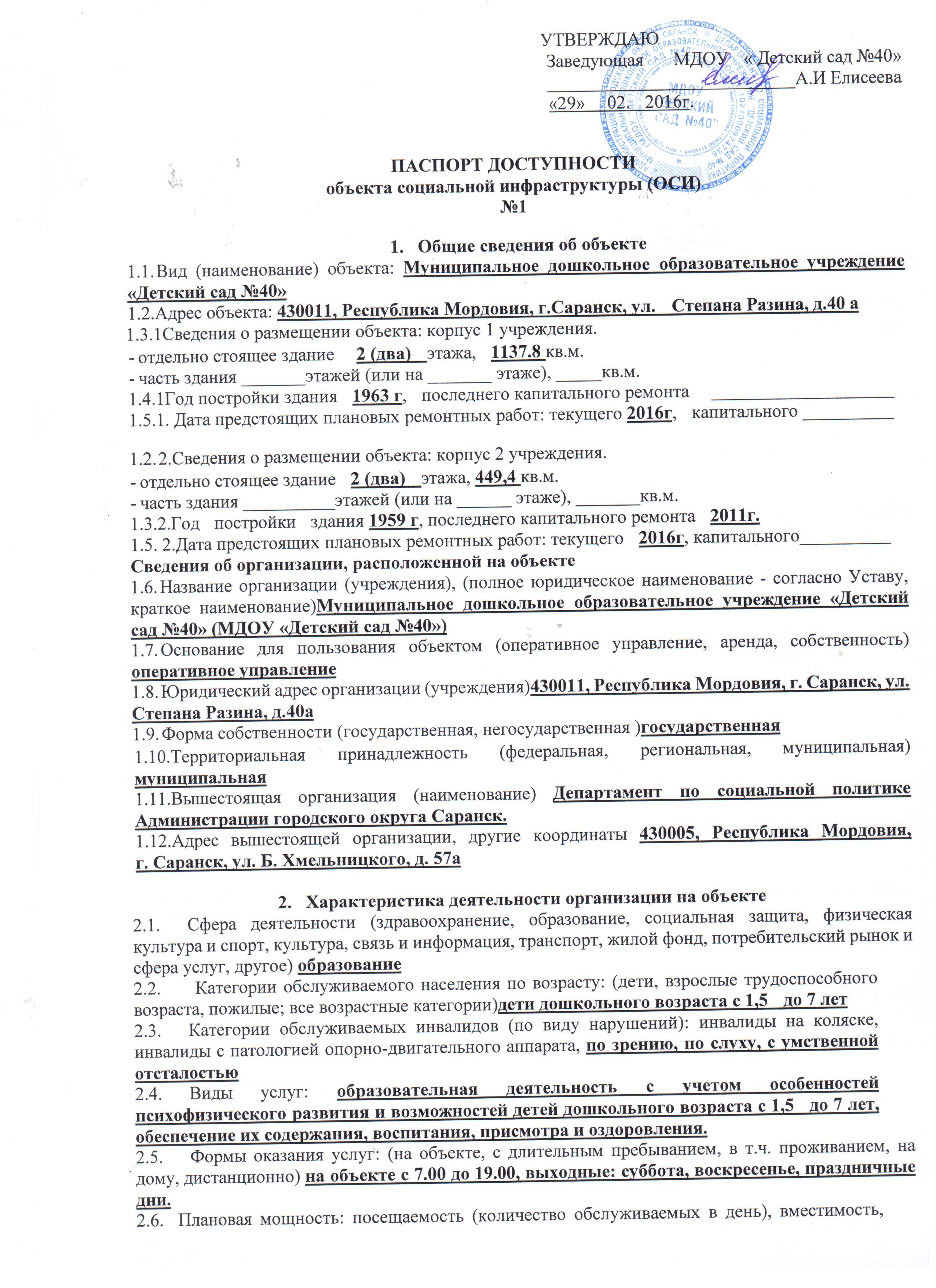 Общие сведения об объектеВид (наименование) объекта: Муниципальное дошкольное образовательное учреждение «Детский сад №40»1.2.Адрес объекта: 430011, Республика Мордовия, г.Саранск, ул.  Степана Разина, д.40 а1.3.1Сведения о размещении объекта: корпус 1 учреждения.отдельно стоящее здание   2 (два)  этажа,  1137.8 кв.м.часть здания _______этажей (или на _______ этаже), _____кв.м.1.4.1Год постройки здания  1963 г,  последнего капитального ремонта   ____________________1.5.1. Дата предстоящих плановых ремонтных работ: текущего 2016г,  капитального __________                                   2.Сведения о размещении объекта: корпус 2 учреждения.отдельно стоящее здание  2 (два)  этажа, 449,4 кв.м.часть здания __________этажей (или на ______ этаже), _______кв.м.1.3.2.Год  постройки  здания 1959 г, последнего капитального ремонта  2011г.1.5. 2.Дата предстоящих плановых ремонтных работ: текущего  2016г, капитального__________Сведения об организации, расположенной на объектеНазвание организации (учреждения), (полное юридическое наименование - согласно Уставу, краткое наименование)Муниципальное дошкольное образовательное учреждение «Детский сад №40» (МДОУ «Детский сад №40»)Основание для пользования объектом (оперативное управление, аренда, собственность) оперативное управлениеЮридический адрес организации (учреждения)430011, Республика Мордовия, г. Саранск, ул.  Степана Разина, д.40аФорма собственности (государственная, негосударственная )государственнаяТерриториальная принадлежность (федеральная, региональная, муниципальная) муниципальнаяВышестоящая организация (наименование) Департамент по социальной политике Администрации городского округа Саранск.Адрес вышестоящей организации, другие координаты 430005, Республика Мордовия,                                   г. Саранск, ул. Б. Хмельницкого, д. 57аХарактеристика деятельности организации на объектеСфера деятельности (здравоохранение, образование, социальная защита, физическая культура и спорт, культура, связь и информация, транспорт, жилой фонд, потребительский рынок и сфера услуг, другое) образование Категории обслуживаемого населения по возрасту: (дети, взрослые трудоспособного возраста, пожилые; все возрастные категории)дети дошкольного возраста с 1,5  до 7 летКатегории обслуживаемых инвалидов (по виду нарушений): инвалиды на коляске, инвалиды с патологией опорно-двигательного аппарата, по зрению, по слуху, с умственной отсталостью Виды услуг: образовательная деятельность с учетом особенностей психофизического развития и возможностей детей дошкольного возраста с 1,5  до 7 лет, обеспечение их содержания, воспитания, присмотра и оздоровления.Формы оказания услуг: (на объекте, с длительным пребыванием, в т.ч. проживанием, на дому, дистанционно) на объекте с 7.00 до 19.00, выходные: суббота, воскресенье, праздничные дни.  Плановая мощность: посещаемость (количество обслуживаемых в день), вместимость, пропускная способность 210 детей.  Участие в исполнении ИПР инвалида, ребенка-инвалида (да, нет)да               3. Состояние доступности объекта для инвалидов                         и других маломобильных групп населения (МГН)3.1	. Путь следования к объекту пассажирским транспортом(описать маршрут движения с использованием пассажирского транспорта)троллейбус №№ 11, 12, маршрутное такси №№ 16, 45, 18, 15, 37, автобус №№6, 66, 10, 28, 17, 7, 13 остановка Кинотеатр «Крошка»наличие адаптированного пассажирского транспорта к объекту нет3.2	.  Путь к объекту от ближайшей остановки пассажирского транспорта:. расстояние до объекта от остановки транспорта 250м. время движения (пешком)  5 мин. наличие выделенного от проезжей части пешеходного пути (да, нет) даПерекрестки: нерегулируемые; регулируемые, со звуковой сигнализацией, таймером: нет Информация на пути следования к объекту: акустическая, тактильная, визуальная: нетПерепады высоты на пути: есть, нет (описать)есть, съезды с тротуараИх обустройство для инвалидов на коляске: нет3.3.  Организация доступности объекта для инвалидов - форма обслуживания*3.4 Состояние доступности основных структурно-функциональных зон** Указывается: ДП - доступно полностью, ДЧ - доступно частично, ДУ - доступно условно, Нет -недоступно3.5. ИТОГОВОЕ ЗАКЛЮЧЕНИЕ о состоянии доступности  ОСИ  в МДОУ « Детский сад №40» для  детей - инвалидов в настоящее время не организовано, так как детей - инвалидов в ДУ нет. При необходимости обучения и воспитания детей- инвалидов, необходимы работы по созданию условий доступности  ДУ для  таких детей..Территория, прилегающая к зданию доступна для всех категорий инвалидов, вход в здание возможен для всех, кроме инвалидов-колясочников, так как этому препятствует  отсутствие пандусов. В полной доступности пути движения по зданию, включая пути эвакуации, для всех, кроме инвалидов-колясочников, так как ширина лестничного пролетов и отсутствие пандусов, делает это невозможным. Зоны целевого назначения  музыкально-спортивный зал находятся на втором этаже доступ возможен для всех, кроме инвалидов-колясочников, так как этому препятствует  отсутствие пандусов и узкий лестничный пролет , групповые помещения, находятся в полной доступности для инвалидов с нарушениями опорно-двигательного аппарата, с нарушениями слуха, зрения и умственными нарушениями. Санитарно-гигиенические помещения, система информации и связи доступны для всех категорий инвалидов, кроме тех, которые передвигаются на креслах-каталках. Таким образом, 100% доступности всех зон и помещений для всех категорий инвалидов нет.                           4.Управленческое решениеМер по адаптации не требуется   Территория, прилегающая к зданию (участок) 4.2 Адаптация в порядке текущего ремонта в период  01.06.2016г-01.09.2016г . Зона целевого назначения здания (целевого посещения объекта) . санитарно-гигиенические помещения.4.3 Адаптация в порядке капитального ремонта, реконструкции в период   01.06.2016-01.09.2016г.Территория, прилегающая к зданию (участок), вход (входы) в здание,  путь (пути) движения внутри здания (в т.ч. пути эвакуации),  система информации на объекте (на всех зонах) .Организация альтернативной формы обслуживания (указать) _____________________________4.5Адаптации для обслуживания инвалидов не подлежит (причина) __________________________4.6.Включено в адресную программу (план)_____________________на _____________________ год4.7.	Размещена информация на открытом информационном ресурсе (карте доступности)_____________________________________________________________________________________________указать информационный ресурс, дату размещения (обновления) информации5. Особые отметкиПаспорт сформирован на основании:Информации об объекте, подписанной ____________________________________________________________________________________________________________________________________Должность, Ф.И.О.от«     »                  2016г.2.	Акта обследования объекта: № акта _______________, дата «_____» ______________ 2016г.Руководитель рабочей группы	Должность, Ф.И.О3. Решения Комиссии_____________________________________________________________________________________________________      от «____» _____________ 2016г.№№ п/пКатегория инвалидов(вид нарушения)Вариант организации доступности объекта (формы обслуживания)Вариант организации доступности объекта (формы обслуживания)Вариант организации доступности объекта (формы обслуживания)Вариант организации доступности объекта (формы обслуживания)«А»доступность всехзон и помещений -универсальная«Б»специальновыделенныеучастки ипомещения«ДУ»доп.помощьсотрудника,услуги на дому,дистанционно«Нет»не организованадоступность1.Все категории инвалидов и МГНв том числе инвалиды:2передвигающиеся на креслах-колясках«нет»3с нарушениями опорно-двигательного аппарата«нет»4с нарушениями зрения«А»5с нарушениями слуха«А»6с умственными нарушениями«А»№ №п\пОсновные структурно-функциональные зоныСостояние доступности для основных категорий инвалидов**Состояние доступности для основных категорий инвалидов**Состояние доступности для основных категорий инвалидов**Состояние доступности для основных категорий инвалидов**Состояние доступности для основных категорий инвалидов**Состояние доступности для основных категорий инвалидов**№ №п\пОсновные структурно-функциональные зоныКдляпередвига-ющихсяна креслах-коляскахОс другиминарушениямиОДАСс наруше-ниямизренияГс наруше-ниямислухаУс умствен-ныминаруше-ниямиДля всехкатегорийМГН1Территория,прилегающая к зданию (участок)ДУДУДЧДПДПДУ2Вход (входы) в зданиеНЕТДУДЧДПДПНЕТ3Путь (пути) движения внутри здания (в т.ч. пути эвакуации)НЕТДУДЧДПДПНЕТ4Зона целевого назначения здания (целевого посещения объекта)НЕТДУДЧДПДПНЕТ5Санитарно- гигиенические помещенияНЕТДУДЧДПДПНЕТ6Система информации и связи (на всех зонах)НЕТДЧДУДЧДПНЕТ7Пути движенияк объекту (от остановкитранспорта)ДУДУДУДПДПДУ8Все зоны и участкиНЕТНЕТДУДЧДПНЕТ